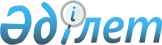 Қостанай облысы Қамысты ауданы Жайылма ауылдық округінің бөлек жергілікті қоғамдастық жиындарын өткізу қағидаларын және ауылдардың жергілікті қоғамдастық жиындарына қатысу үшін ауыл тұрғындары өкілдерінің сандық құрамын бекіту туралы
					
			Күшін жойған
			
			
		
					Қостанай облысы Қамысты ауданы мәслихатының 2015 жылғы 22 желтоқсандағы № 337 шешімі. Қостанай облысының Әділет департаментінде 2016 жылғы 22 қаңтарда № 6163 болып тіркелді. Күші жойылды - Қостанай облысы Қамысты ауданы мәслихатының 2020 жылғы 11 наурыздағы № 307 шешімімен
      Ескерту. Күші жойылды - Қостанай облысы Қамысты ауданы мәслихатының 11.03.2020 № 307 шешімімен (алғашқы ресми жарияланған күнінен кейін күнтізбелік он күн өткен соң қолданысқа енгізіледі).
      "Қазақстан Республикасындағы жергілікті мемлекеттік басқару және өзін-өзі басқару туралы" 2001 жылғы 23 қаңтардағы Қазақстан Республикасы Заңының 39-3–бабы 6-тармағына және "Бөлек жергілікті қоғамдастық жиындарын өткізудің үлгі қағидаларын бекіту туралы" Қазақстан Республикасы Үкіметінің 2013 жылғы 18 қазандағы № 1106 қаулысына сәйкес, Қамысты аудандық мәслихаты ШЕШІМ ҚАБЫЛДАДЫ:
      1. Қоса беріліп отырған Қостанай облысы Қамысты ауданы Жайылма ауылдық округі ауылдарының бөлек жергілікті қоғамдастық жиындарын өткізу қағидалары бекітілсін.
      2. Осы шешімнің қосымшасына сәйкес Қостанай облысы Қамысты ауданы Жайылма ауылдық округі ауылдарының жергілікті қоғамдастық жиындарына қатысу үшін ауыл тұрғындары өкілдерінің сандық құрамы бекітілсін.
      3. Осы шешім алғашқы ресми жарияланған күнінен кейін күнтізбелік он күн өткен соң қолданысқа енгізіледі. Қостанай облысы Қамысты ауданы Жайылма ауылдық округі ауылдарының бөлек жергілікті қоғамдастық жиындарын өткізу қағидалары
1. Жалпы ережелер
      1. Осы Қостанай облысы Қамысты ауданы Жайылма ауылдық округі ауылдарының (бұдан әрі – Жайылма ауылдық округі) бөлек жергілікті қоғамдастық жиындарын өткізу қағидалары "Қазақстан Республикасындағы жергілікті мемлекеттік басқару және өзін-өзі басқару туралы" 2001 жылғы 23 қаңтардағы Қазақстан Республикасының Заңы 39-3-бабының 6-тармағына, "Бөлек жергілікті қоғамдастық жиындарын өткізудің үлгі қағидаларын бекіту туралы" Қазақстан Республикасы Үкіметінің 2013 жылғы 18 қазандағы № 1106 қаулысына сәйкес әзірленді және Жайылма ауылдық округінің ауыл тұрғындарының бөлек жергілікті қоғамдастық жиындарын өткізу тәртібін белгілейді.
      2. Жайылма ауылдық округінің аумағындағы ауыл тұрғындарының бөлек жергілікті қоғамдастық жиындары (бұдан әрі – бөлек жиын) жергілікті қоғамдастықтың жиынына қатысу үшін өкілдерді сайлау мақсатында шақырылады және өткізіледі. 2. Бөлек жиындарды өткізу тәртібі
      3. Бөлек жиынды Жайылма ауылдық округінің әкімі шақырады.
      Қамысты ауданы әкімінің жергілікті қоғамдастық жиынын өткізуге оң шешімі бар болған жағдайда бөлек жиынды өткізуге болады.
      4. Жергілікті қоғамдастық халқы бөлек жиындардың шакырылу уақыты, орны және талқыланатын мәселелер туралы бұқаралық ақпарат құралдары арқылы немесе өзге де тәсілдермен олар өткізілетін күнге дейін күнтізбелік он күннен кешіктірілмей хабардар етіледі.
      5. Жайылма ауылдық округінің шегінде бөлек жиынды өткізуді Жайылма ауылдық округінің әкімі ұйымдастырады.
      6. Бөлек жиынды ашудың алдында Жайылма ауылдық округінің ауыл тұрғындары қатысып отырған және оған қатысуға құқығы бар тұрғындарын тіркеу жүргізіледі.
      7. Бөлек жиынды Жайылма ауылдық округінің әкімі немесе ол уәкілеттік берген тұлға ашады.
      Жайылма ауылдық округінің әкімі немесе ол уәкілеттік берген тұлға бөлек жиынның төрағасы болып табылады.
      Бөлек жиынның хаттамасын рәсімдеу үшін ашық дауыспен хатшы сайланады.
      8. Жергілікті қоғамдастық жиындарына қатысу үшін Жайылма ауылдық округі ауылдарының тұрғындары өкілдерінің кандидатураларын Қамысты аудандық мәслихаты бекіткен сандық құрамына сәйкес бөлек жиынның қатысушылары ұсынады.
      Жергілікті қоғамдастық жиындарына қатысу үшін Жайылма ауылдық округі ауылдарының тұрғындары өкілдерінің саны тең өкілдік ету қағидаты негізінде айқындалады.
      9. Дауыс беру ашық түрде әрбір кандидатура бойынша дербес жүргізіледі. Бөлек жиын қатысушыларының ең көп дауыстарына ие болған кандидаттар сайланған болып есептеледі.
      10. Бөлек жиында хаттама жүргізіледі, оған төраға мен хатшы қол қояды және оны Жайылма ауылдық округі әкімінің аппаратына береді. Қостанай облысы Қамысты ауданы Жайылма ауылдық округі ауылдарының жергілікті қоғамдастық жиындарына қатысу үшін ауылдар тұрғындары өкілдерінің сандық құрамы
					© 2012. Қазақстан Республикасы Әділет министрлігінің «Қазақстан Республикасының Заңнама және құқықтық ақпарат институты» ШЖҚ РМК
				
Сессия төрағасы
М. Орқашбаев
Қамысты аудандық
мәслихатының хатшысы
Б. РахимжановМәслихаттың
2015 жылғы 22 желтоқсандағы
№ 337 шешімімен бекітілгенМәслихаттың
2015 жылғы 22 желтоқсандағы
№ 337 шешіміне қосымша
№
Елді мекеннің атауы
Өкілдерінің саны (адам)
1
Жайылма ауылы:
8
2
Сахаровка ауылы:
1
3
Пушкин ауылы:
2